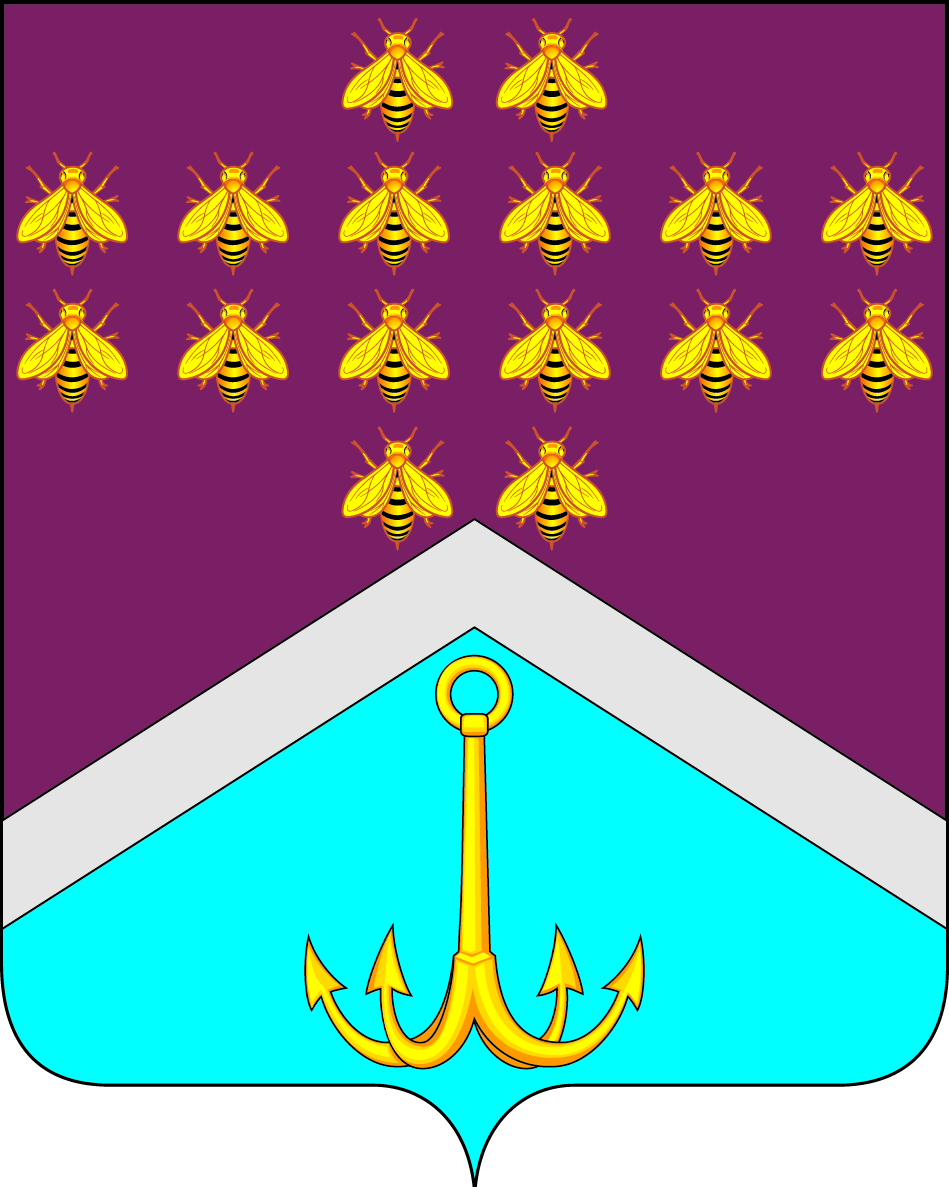 АДМИНИСТРАЦИЯМОНАСТЫРЩИНСКОГО СЕЛЬСКОГО ПОСЕЛЕНИЯБОГУЧАРСКОГО МУНИЦИПАЛЬНОГО РАЙОНАВОРОНЕЖСКОЙ ОБЛАСТИПОСТАНОВЛЕНИЕот «08»  апреля 2022 г. № 17с.МонастырщинаОб утверждении плана-графика приведения административных регламентов предоставления муниципальных услуг администрации Монастырщинского сельского поселения Богучарского муниципального района в соответствии с требованиями Федерального закона от 27.07.2010 года № 210-ФЗ «Об организации предоставления государственных и муниципальных услуг» (в редакции Федерального закона  от 30 декабря 2020 года № 509-ФЗ «О внесении изменений в отдельные законодательные акты Российской Федерации»)В соответствии с Федеральными законами от 27.07.2010 № 210–ФЗ «Об организации предоставления государственных и муниципальных услуг», 06.10.2003 № 131–ФЗ «Об общих принципах организации местного самоуправления в Российской Федерации», от 30.12.2020 № 509-ФЗ «О внесении изменений в отдельные законодательные акты Российской Федерации» и постановлением Правительства РФ от 20.07.2021 № 1228 «Об утверждении правил разработки и утверждения административных регламентов предоставления государственных услуг, о внесении изменений в некоторые акты правительства Российской Федерации и признании утратившими силу некоторых актов и отдельных положений актов правительства Российской Федерации», распоряжением правительства Воронежской области от 24.12.2021  № 1380-р «Об утверждении плана-графика приведения административных регламентов предоставления муниципальных услуг в соответствии с требованиями Федерального закона от 27.07.2010 года № 210-ФЗ «Об организации предоставления государственных и муниципальных услуг» (в редакции Федерального закона от 30 декабря 2020 года № 509-ФЗ «О внесении изменений в отдельные законодательные акты Российской Федерации»), Уставом Монастырщинского  сельского поселения Богучарского муниципального района Воронежской области, администрация Монастырщинского  сельского поселения постановляет:1. Утвердить план-график приведения административных регламентов предоставления муниципальных услуг администрации Монастырщинского  сельского поселения Богучарского муниципального района в соответствии с требованиями Федерального закона от 27.07.2010 года № 210-ФЗ «Об организации предоставления государственных и муниципальных услуг» (в редакции Федерального закона от 30 декабря 2020 года № 509-ФЗ «О внесении изменений в отдельные законодательные акты Российской Федерации») согласно приложению.2. Контроль за исполнением настоящего постановления оставляю за собой.Глава Монастырщинского сельского поселенияБогучарского муниципального района			            Ю.Н.СывороткинПриложениек  постановлению администрацииМонастырщинского сельского поселения Богучарского муниципального районаВоронежской области                                                                от 08.04.2022г. № 17План-график приведения административных регламентов предоставления муниципальных услуг администрации Монастырщинского сельского поселения Богучарского муниципального района Воронежской области  в соответствии с требованиями Федерального закона от 27.07.2010 года № 210-ФЗ «Об организации предоставления государственных и муниципальных услуг» (в редакции Федерального закона от 30 декабря 2020 года № 509-ФЗ «О внесении изменений в отдельные законодательные акты Российской Федерации»)№п/пНаименование муниципальной услугиОтветственный работник по предоставлению муниципальной услуги Первый этапПервый этапПервый этапВторой этапВторой этапВторой этап№п/пНаименование муниципальной услугиОтветственный работник по предоставлению муниципальной услуги Срок разработки и согласования проекта административного регламентаСрок предоставления административного регламента в правовое управление правительства областиМаксимальный срок утверждения административного регламента и включения его е регистр нормативно правовых актов исполнительных органов государственной власти Воронежской областиСрок разработки и согласования проекта административного регламентаСрок предоставления административного регламента в правовое управление правительства областиМаксимальный срок утверждения административного регламента и включения его е регистр нормативно правовых актов исполнительных органов государственной власти Воронежской области1234567891Предоставление в аренду или безвозмездное пользование муниципального имуществаСтарший инспектор администрации Монастырщинского сельского поселения  Захлестова Инна Анатольевна01.10.202201.11.202201.12.202201.10.202301.11.202301.12.20232Предоставление сведений из реестра муниципального имуществаСтарший инспектор администрации Монастырщинского сельского поселения  Захлестова Инна Анатольевна01.10.202201.11.202201.12.202201.10.202301.11.202301.12.20233 Предоставление информации об объектах недвижимого имущества, находящихся в муниципальной собственности и предназначенных для сдачи в арендуСтарший инспектор администрации Монастырщинского сельского поселения  Захлестова Инна Анатольевна01.10.202201.11.202201.12.202201.10.202301.11.202301.12.20234 Выдача разрешений на право организации розничного рынкаВедущий специалист администрации Монастырщинского сельского поселения  Прядкина Светлана Викторовна01.10.202201.11.202201.12.202201.10.202301.11.202301.12.20235 Включение ярмарок по продаже товаров (выполнению работ, оказанию услуг), организаторами которых являются юридические лица или индивидуальные предприниматели в План проведения ярмарокВедущий специалист администрации Монастырщинского сельского поселения  Прядкина Светлана Викторовна01.10.202201.11.202201.12.202201.10.202301.11.202301.12.20236 Выдача архивных документов (архивных справок, выписок и копий)Ведущий специалист администрации Монастырщинского сельского поселения  Прядкина Светлана Викторовна01.10.202201.11.202201.12.202201.10.202301.11.202301.12.20237 Присвоение адреса объекту недвижимости и аннулирование адресаСтарший инспектор администрации Монастырщинского сельского поселения  Захлестова Инна Анатольевна01.10.202201.11.202201.12.202201.10.202301.11.202301.12.20238Выдача специального разрешения на движение по автомобильным дорогам тяжеловесного и (или) крупногабаритного транспортного средства в случае, если маршрут, часть маршрута тяжеловесного и (или) крупногабаритного транспортного средства проходят по автомобильным дорогам местного значения сельского поселения, при условии, что маршрут данного транспортного средства проходит в границах населенных пунктов сельского поселения и указанные маршрут, часть маршрута не проходят по автомобильным дорогам федерального, регионального или межмуниципального, местного значения муниципального района, участкам таких автомобильных дорогСтарший инспектор администрации Монастырщинского сельского поселения  Захлестова Инна Анатольевна01.10.202201.11.202201.12.202201.10.202301.11.202301.12.20239Признание граждан малоимущими в целях постановки на учет и предоставления им по договорам социального найма жилых помещений муниципального жилищного фондаВедущий специалист администрации Монастырщинского сельского поселения  Прядкина Светлана Викторовна01.10.202201.11.202201.12.202201.10.202301.11.202301.12.202310Прием заявлений, документов, а также постановка граждан на учет в качестве нуждающихся в жилых помещенияхВедущий специалист администрации Монастырщинского сельского поселения  Прядкина Светлана Викторовна01.10.202201.11.202201.12.202201.10.202301.11.202301.12.202311Признание нуждающимися в предоставлении жилых помещений отдельных категорий гражданВедущий специалист администрации Монастырщинского сельского поселения  Прядкина Светлана Викторовна01.10.202201.11.202201.12.202201.10.202301.11.202301.12.202312Принятие граждан на учет, нуждающихся в предоставлении жилых помещений по договорам найма жилых помещений жилищного фонда социального использованияВедущий специалист администрации Монастырщинского сельского поселения  Прядкина Светлана Викторовна01.10.202201.11.202201.12.202201.10.202301.11.202301.12.202313Предоставление жилых помещений муниципального специализированного жилищного фондаВедущий специалист администрации Монастырщинского сельского поселения  Прядкина Светлана Викторовна01.10.202201.11.202201.12.202201.10.202301.11.202301.12.202314Предоставление информации об очередности предоставления муниципальных жилых помещений на условиях социального наймаВедущий специалист администрации Монастырщинского сельского поселения  Прядкина Светлана Викторовна01.10.202201.11.202201.12.202201.10.202301.11.202301.12.202315 Передача жилых помещений муниципального жилищного фонда в собственность граждан в порядке приватизацииСтарший инспектор администрации Монастырщинского сельского поселения  Захлестова Инна Анатольевна01.10.202201.11.202201.12.202201.10.202301.11.202301.12.202316Предоставление информации о порядке предоставления жилищно-коммунальных услуг населениюСтарший инспектор администрации Монастырщинского сельского поселения  Захлестова Инна Анатольевна01.10.202201.11.202201.12.202201.10.202301.11.202301.12.202317Принятие документов, а также выдача решений о переводе или об отказе в переводе жилого помещения в нежилое помещение или нежилого помещения в жилое помещениеСтарший инспектор администрации Монастырщинского сельского поселения  Захлестова Инна Анатольевна01.10.202201.11.202201.12.202201.10.202301.11.202301.12.202318Прием заявлений и выдача документов о согласовании переустройства и (или) перепланировки жилого помещенияСтарший инспектор администрации Монастырщинского сельского поселения  Захлестова Инна Анатольевна01.10.202201.11.202201.12.202201.10.202301.11.202301.12.20231919. Признание помещения жилым помещением, жилого помещения непригодным для проживания, многоквартирного дома аварийным и подлежащим сносу или реконструкции, садового дома жилым домом и жилого дома садовым домом.Старший инспектор администрации Монастырщинского сельского поселения  Захлестова Инна Анатольевна01.10.202201.11.202201.12.202201.10.202301.11.202301.12.202320Дача согласия на осуществление обмена жилыми помещениями между нанимателями данных помещений по договорам социального наймаСтарший инспектор администрации Монастырщинского сельского поселения  Захлестова Инна Анатольевна01.10.202201.11.202201.12.202201.10.202301.11.202301.12.202321Принятие решения о создании семейного (родового) захоронения.Старший инспектор администрации Монастырщинского сельского поселения  Захлестова Инна Анатольевна01.10.202201.11.202201.12.202201.10.202301.11.202301.12.202322Выдача акта освидетельствования проведения основных работ по строительству (реконструкции) объекта индивидуального жилищного строительства с привлечением средств материнского (семейного) капиталаСтарший инспектор администрации Монастырщинского сельского поселения  Захлестова Инна Анатольевна01.10.202201.11.202201.12.202201.10.202301.11.202301.12.202323Предоставление разрешения на осуществление земляных работСтарший инспектор администрации Монастырщинского сельского поселения  Захлестова Инна Анатольевна01.10.202201.11.202201.12.202201.10.202301.11.202301.12.202324Согласование схемы движения транспорта и пешеходов на период проведения работ на проезжей частиСтарший инспектор администрации Монастырщинского сельского поселения  Захлестова Инна Анатольевна01.10.202201.11.202201.12.202201.10.202301.11.202301.12.202325 Проведение контрольно-геодезической съемки и передача исполнительной документации в уполномоченный орган государственной власти или местного самоуправленияСтарший инспектор администрации Монастырщинского сельского поселения  Захлестова Инна Анатольевна01.10.202201.11.202201.12.202201.10.202301.11.202301.12.202326Предоставление заключения о соответствии проектной документации сводному плану подземных коммуникаций и сооруженийСтарший инспектор администрации Монастырщинского сельского поселения  Захлестова Инна Анатольевна01.10.202201.11.202201.12.202201.10.202301.11.202301.12.202327Согласование проведения работ в технических и охранных зонахСтарший инспектор администрации Монастырщинского сельского поселения  Захлестова Инна Анатольевна01.10.202201.11.202201.12.202201.10.202301.11.202301.12.202328Выдача разрешения на перемещение отходов строительства, сноса зданий и сооружений, в том числе грунтовСтарший инспектор администрации Монастырщинского сельского поселения  Захлестова Инна Анатольевна01.10.202201.11.202201.12.202201.10.202301.11.202301.12.202329Присвоение адреса объекту капитального строительстваСтарший инспектор администрации Монастырщинского сельского поселения  Захлестова Инна Анатольевна01.10.202201.11.202201.12.202201.10.202301.11.202301.12.2023